TAREA– 8° AÑOS BÁSICOS
Correo: evelyn.suzarte@colegio-republicaargentina.cl
          sonia.gonzalez@colegio-republicaargentina.cl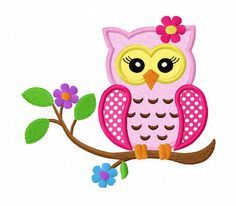 
Estimada estudiante: Resuelve cada uno de los siguientes ejercicios respetando la prioridad de las operaciones.Nombre:Curso: 8° años básicos                                                     Fecha: Semana 11 - Del 8 al 12 de junio,2020Objetivos de aprendizaje: (OA1) Mostrar que comprenden la multiplicación y la división de números enteros (OA2) Utilizar las operaciones de multiplicación y división con los números racionales en el contexto de la resolución de problemas.Contenidos: Operaciones de números enteros.Operaciones de números racionales.(–21 • 4) – (76 + (–13))(5,2 • 7,3 + 4,04): 7 – 3,5